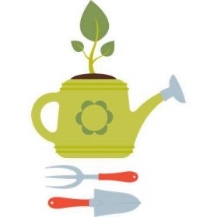 Little Garden In-Home Child CareEnrollment FormChild’s Full Name____________________________________________________________________Child’s Date of Birth____________________   Age________   Start Date____________________Does your child have any allergies or intolerance that result in a medical reaction? (Please list clear instructions for the caregiver in the event of an exposure.) _____________________________________________________________________________________Does your child require any kind of special attention?_________________________________Please Select Enrollment:Full-Time (4+ hrs/day):___Infant (6 wks-12 months): $110/wk___Toddler (12-24 months): $100/wk___2-Year-Olds: $90/wk___3-Year-Olds: $80/wk___Preschool-Age: $70/wk___School-Age: $60/wk___Drop-In: $30/dayPart-Time (less than 4hrs/day):___Infant (6 wks-12 months): $55/wk___Toddler (12-24 months): $50/wk___2-Year-Olds: $45/wk___3-Year-Olds: $40/wk___Preschool-Age: $35/wk___School-Age: $30/wk___Drop-In: $15/day1. Guardian Emergency InformationName___________________________________       Name__________________________________Phone___________________________________       Phone_________________________________Address_________________________________        Address_________________________________________________________________________        _______________________________________Place of Work____________________________      Place of Work__________________________Work Phone_____________________________       Work Phone____________________________Email___________________________________        Email___________________________________2. Emergency Contact InformationEmergency Contact__________________________________     Phone______________________Emergency Contact__________________________________     Phone______________________Emergency Contact__________________________________     Phone______________________3. Emergency Health InformationDoctor_______________________________________________     Phone______________________Complete Address___________________________________________________________________Dentist_______________________________________________     Phone______________________Complete Address___________________________________________________________________Hospital______________________________________________     Phone______________________Complete Address________________________________________________________________________Yes, I give Little Garden In-Home Child Care my permission to contact my child’s physician in an emergency when I cannot be reached.4. Pick-Up InformationOnly the following contacts are authorized to pick up my child:Name________________________________________________     Phone______________________Name________________________________________________     Phone______________________Name________________________________________________     Phone______________________5. Travel Authorization_____Yes, I give permission for my child, ______________________________, to leave Little Garden In-Home program area, under the supervision of the child care provider, for trips in a car or on public transportation to special places, walks to the park, swimming pool, field trips, etc. _____No, I do not give permission for my child, ______________________________, to leave Little Garden In-Home program area.6. Photograph Authorization___Yes, I authorize that my child, _______________________________, may be photographed during normal child care program hours, field trips, or activities. I understand that these photographs may be used for promotional materials, either in print, media release, or on the internet.  No names will be included.___No, I do not authorize that my child, _______________________________, be photographed.I certify that the above information is correct and that I will notify Little Garden should any of this information change.Signed____________________________________________________     Date_________________